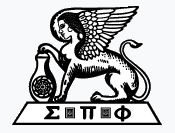 SIGMA PI PHI, GAMMA OMICRON BOULÉ MEMORIAL SCHOLARSHIP NOTICEPlease be advised that the Gamma Omicron Boulé of Sigma Pi Phi Fraternity is currently accepting applications for its Boulé Memorial Scholarship. We are again partnering with the Boys and Girls Club of Tampa Bay to provide a $2,000.00 annual college scholarship to be awarded to selected African-American upcoming college freshmen males for four (4) years.All candidates for the scholarship must be high school seniors with a minimum cumulative GPA of 2.5. Each candidate must submit the following in one complete electronic document/file:A cover letter addressed to the Gamma Omicron Boulé;Resume/Vita with explanation extra-curricular activities and volunteerismTwo (2) letters of recommendation from an administrator, educator, counselor/mentor or coach;A 500-word essay on the2023 Black History Month theme of Black Resistance. The theme explores how “African Americans have resisted historic and ongoing oppression, in all forms, especially the racial terrorism of lynching, racial pogroms, and police killings.”Copy of your ACT and/or SAT scores.A copy of high school transcript.All complete candidate scholarship packets must be e-mailed by April 30, 2023, to:Archon Willie B. Felton, Jr. at wbfelton@yahoo.com; or Archon Lawrence Hamilton at lh61557@aol.com.The submission format must be consistent and received by the deadline. THERE WILL BE NO EXCEPTIONS GRANTED.